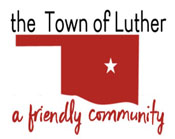 BOARD OF TRUSTEES FOR THE LUTHER PUBLIC WORKS AUTHORITYTUESDAY, FEBRUARY 9, 2021, AT 7:00 P.M.LUTHER TOWN HALL108 SOUTH MAIN STREET, LUTHER, OKLAHOMA 73054REGULAR MEETING MINUTESCall to Order by Jenni White.Invocation by Pastor Derrick Carney was given at the previous Town meeting.Pledge of Allegiance was led by Jenni White at the previous Town meeting.Roll Call was given by Jenni White. Present: Jenni White, Trandy Langston, Terry Arps, Brian Hall and Jeff Schwarzmeier.Determination of a quorum was declared by Jenni White.Approval of the Consent Agenda – Jenni White made a motion to approve the consent agenda including the Authority Minutes from the meetings of January 12 and January 28, 2021, approval of Claims, including Payroll, and approval of Acting Treasurer’s Report, 2nd by Jeff Schwarzmeier. The Vote: All (5) Yes.Consideration of Items Removed from the Consent Agenda. No items were removed. Trustee Comments. There were no comments. Trustee One (Terry Arps)Trustee Two (Brian Hall)Consideration, discussion and possible action to set a date for Spring Clean-Up. Brian Hall made a motion to set the Spring Clean-Up date for April 10, 2021, seconded by Terry Arps. The Vote: All (5) Yes.Consideration, discussion and possible action to consider quotes for water tower repair and maintenance. Tabled until February 25, 2021, planning meeting. Trustee Three (Trandy Langston)Trustee Four (Jeff Schwarzmeier)Trustee Five (Jenni WhiteNew Business: In accordance with the Open Meeting Act, Title 25 O.S. 311.A.9 of the Oklahoma Statutes, new business is defined as any matter not known about or which could not have been reasonably foreseen prior to the time of posting the agenda. There was no new business. Citizen participation:  Citizens may address the Board during open meetings on any matter on the agenda prior to the Board taking action on the matter. On any item not on the current agenda, citizens may address the Board under the agenda item Citizen Participation. Citizens should fill out a Citizen’s Participation Request form and give it to the Mayor. Citizen Participation is for information purposes only, and the Board cannot discuss, act or make any decisions on matters presented under Citizens Participation. Citizens are requested to limit their comments to two minutes. There were no citizen comments. Adjourn. Motion to adjourn was made by Jenni White, 2nd by Jeff Schwarzmeier. The Vote: All (5) Yes.       Transcribed by Scherrie Pidcock, Interim Town Clerk/Treasurer on February 12, 2021.